TablesTable 1.  Factor loadings for Principle Components Analysis (Varimax rotation)Note. Items 2, 4, 7, 9, 11, 16R, 19, 21, 23R, 24, 29, 30R, 33, 34R, 35R, 36 and 38R were removed due to low loadings. Table 2. Descriptive Statistics of the Argentine-Spanish version of the Five Facets Mindfulness QuestionnaireTable 3. Cronbach’s alpha coefficients in Spanish and English studies NB: For the current study, N = 278 and estimates are given for the 22-item scale.Table 4.  Correlations between four mindfulness factors and psychological constructs. BAI = Beck Anxiety Inventory; BDI = Beck Depression Inventory; RYFF = Psychological Well-Being Scale; PSS = Perceived Stress Scale; BIEPS = Psychological Well-being Scale (Bienestar Psicologico). NB. Estimates are given for the 22-item scale. *p < .05, **p <.001.Figures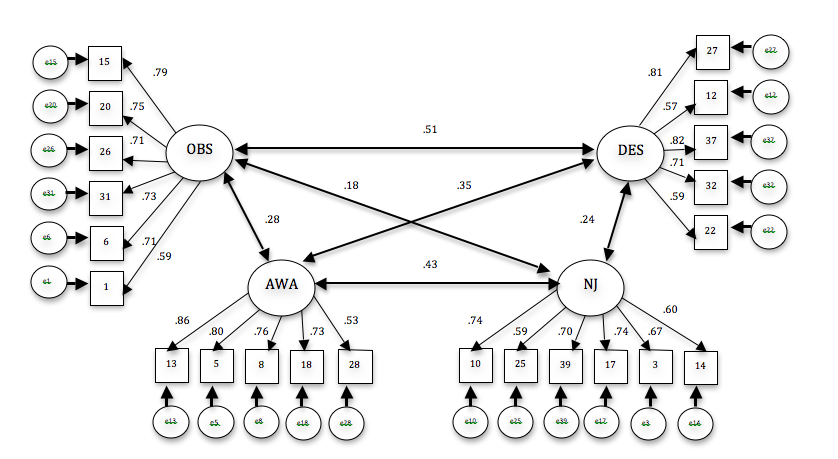 Figure 1. Model of four factors of mindfulness Factor LoadingsFactor LoadingsFactor LoadingsFactor LoadingsSource of Item and Content1 234Factor 1: Non-judgeFfmq10R: .787Ffmq25R:.786Ffmq39R:.746Ffmq17R:.733Ffmq3R:.704Ffmq14R:.657Factor 2: ObserveFfmq15:.774Ffmq20:.761Ffmq26:.707Ffmq31:.702Ffmq6:.691Ffmq1:.622Factor 3: Acting with AwarenessFfmq13R:.821Ffmq5R:.812Ffmq8R:.770Ffmq18R:.635Ffmq28R:.605Factor 4: DescribeFfmq27:.784Ffmq12R:.757Ffmq37:.715Ffmq32:.703Ffmq22R:.583DimensionsMSDMinimumMaximumObserve3.20.89815Describe3.60.8271.405Acting with Awareness2.92.90515Nonjudge3.871.0615Mindfulness10.572.205.1316.40DimensionsPresent studyMola-Gubbins study(Peruvian)Cebolla study (Spanish)Manotas study(Colombian)Baer study (English)Observe0.850.770.810.850.83Describe0.830.840.910.810.91Acting with Awareness0.860.860.890.830.87Non-judge0.830.860.910.860.87Mindfulness0.870.900.880.920.87DimensionsObserveDescribeActing with AwarenessNonjudgeObserve- .421**.288**.148*Describe-.331**.224**Acting with Awareness-.390**BAI-.053-.133*-.279**-.337**BDI-.212*-.332**-.396**-.509**RYFF.236**.365**.333**.444**PSS.041.077-.130*-.138*BIEPS.192**.295**.371**.371**